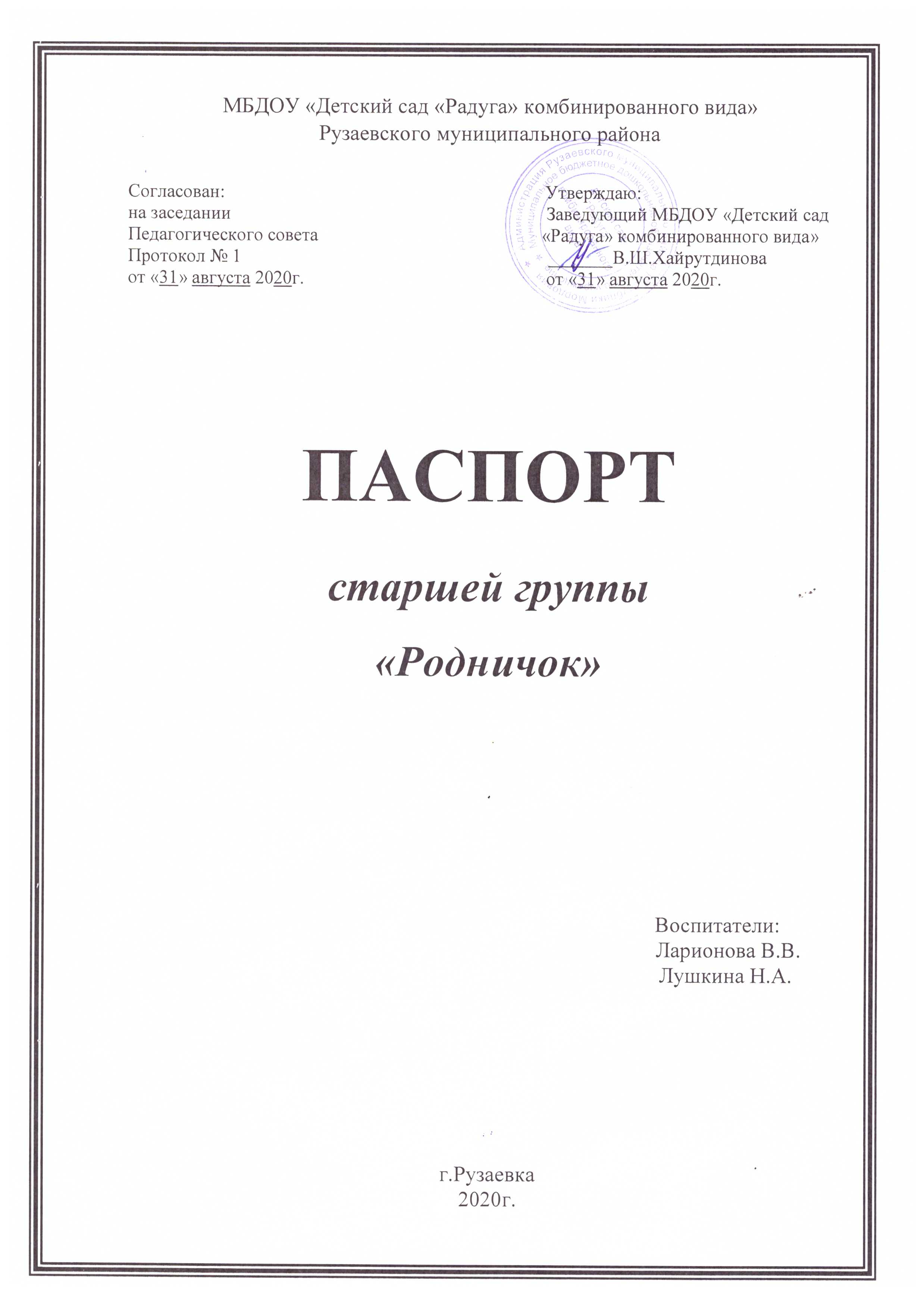 Общая характеристика:Игровая комната – 50.4 кв. м,Раздевалка – 19.2 кв. м.,Мойка – 4.8 кв. м.,Туалетная комната – 17.4 кв. м.,Спальная комната – 50.4 кв. м.Оборудование:Мебель, технические средстваОсветительное оборудование и оборудование по технике безопасностиОснащение центров группы:План развития:МЕТОДИЧЕСКОЕ ОБЕСПЕЧЕНИЕ 	Методические материалыПлан работыМетодическая литератураПрограммно-методическое обеспечение группыМетодическое обеспечение образовательной области«Социально-коммуникативное развитие»Методическое обеспечение образовательной области«Познавательное развитие»Методическое обеспечение образовательной области «Речевое развитие»Методическое обеспечение образовательной области«Художественно-эстетическое развитие»Методическое обеспечение образовательной области«Физическое развитие»Рабочие тетрадиНазвание помещенияНаименование технических средствКоличествоРаздевалкаШкафчик детский для одеждыШкаф для одеждыСкамейки Полка для цветовСтенды  информационные для родителей:«Для вас родители»,«Меню»,«Наше творчество»24 шт.1 шт.3 шт. 1 шт.3 шт.Игровая комнатаСтол детский Стул детскийСтол журнальный хохломской Полка для дидактических игрПолка для книгШкаф для детского творчества  Магнитная доска настенная 12 шт.24 шт.1 шт.1 шт.1 шт.4 шт.  1 шт.  Спальная комнатаСтул взрослыйСтол письменныйКровать детскаяСтеллаж с полкамиСтол детский  1 шт.1 шт.24 шт.1 шт.1 шт.МойкаШкаф кухонныйШкаф навесной1 шт.2 шт.Туалетная комната 2 шт.Шкаф хозяйственныйВешалка для полотенец1 шт.4 шт.Наименование помещенияНаименование оборудованияКоличествоРаздевалкаВыключательСветильник потолочный2 шт.3 шт.МойкаСветильник потолочныйБоллерРозеткаВыключатель1 шт. 1 шт.1 шт.1 шт.Туалетная комната 2шт.Светильник потолочныйВыключательБоллер4 шт.2 шт.1 шт.Игровая комнатаСветильник потолочныйВыключательЛампа кварцевая Розетка15 шт.2 шт.1 шт. 3шт.Cпальная комната Светильник потолочныйВыключатель Розетка6 шт.3 шт.1 шт.Нормативные документыИндекс делаИнструкцииИндекс делаТабель посещаемости 08-03Должностная инструкция08-02Сведения о родителях 08-03Закон об образовании08-02Рабочая программа для воспитанников 5-6 лет старшей группы «Родничок» общеразвивающей направленности;08-02Мониторинг  качества освоения детьми образовательных областей  08-10План взаимодействия с семьями воспитанников08-06Календарно- тематический план работы с воспитанниками 5-6 лет, старшей группы  «Родничок»  08-04Протоколы родительских собраний08-06Журнал кварцевания08-03Инструкция по охране труда08-02Название центраНаименование, размер оснащенияКоличествоЦентр  речевой активностиДидактические игры: «Алфавит» «Кем хочешь стать»«Домашние животные»«Пять щенков» «Мышление»«Внимание»«Память»«Цвет»«Размер»«Качества предметов»«Множественное число»«Изображение труда взрослых»«Природные явления»Картотека по развитию речиТематические карточки: «Мебель» «Деревья»«Грибы»«Птицы»«Цветы полевые»«Транспорт» «Профессии»«Земноводные»«Насекомые» «Овощи и фрукты»«Посуда»«Обитатели морей и океанов»«Безопасность дома и на улице» 1 шт.1шт1 шт.1 шт.1 шт.1 шт. 1 шт. 1 шт.   1 шт.1 шт.1 шт.1 шт.1 шт.1 шт.1 шт.1 шт.1 шт.1 шт.1 шт.1 шт.1 шт.1 шт.2 шт.1 шт.1 шт. 1 шт.1 шт.1 шт.1 шт.Центр   экспериментированияКалендарь природы  Альбом  комнатных растений Инвентарь по уходу за цветами: Опрыскиватель для цветовЛейка Материалы для экспериментирования:Посуда пластмассовая (вилки, ложки, стаканы, тарелки,  трубочки).пипетки 	пробиркиколлекция семянмукасахаржелуди песоккамушкиракушкишишки1 шт.1 шт.1 шт.1 шт.4 шт.5 шт.1 баночка.1 баночка.1 баночка.1 баночка.1 баночка.1 баночка.1 баночка.24 шт.Центр игровой деятельностиПарикмахерская Овощи и фруктыПосуда (чайная, столовая)Газовая плита Кукла  Кукла маленькаяДиванКреслоКухняМольбертПазлыКонструктор Атрибуты к сюжетно ролевой игре: «Больница» «Парикмахерская»	1 шт. 1 набор 1 набор1 шт.10шт.2 шт.1 шт.2 шт.1 шт.1 шт.10 шт. 2 набора1 шт. 1 шт. Центр музыкального творчестваГитара деревяннаяГармонь  БубенКолокольчикСинтезатор МеталлофонДудочкаДеревянные ложки Картотека музыкально-дидактических игр 1шт. 1 шт.1 шт.1 шт.1 шт.1 шт.2 шт. 6 шт.1 шт.  Центр театральной деятельностиТеатр рукавиц «Три поросенка»Магнитный театр «Колобок» На стаканчиках   «Репка»Плоскостной театр «Теремок» Маски к сказкам: «Колобок», «Теремок», «Репка» Картотека игр - драматизаий2 шт.1 шт.1 шт.1 шт.13 шт.Центр ОБЖ CветофорСтроитель крупный Машинки маленькиеМашины большиеДидактические игры:«Дорожные знаки» «Веселые гонки»«Собери светофор»  Картотека дидактических игр по  ПДД1 шт.1 набор 10 шт 5 шт1 шт.1 шт.1 шт. Центр физического развития Мягкие модули Кегли Массажные коврики Мяч резиновый большой ПалаткаМячики для бассейна «Картотека подвижных игр» 9 шт.1 набор 5 шт. 2 шт. 2 шт.2 набораЦентр патриотического воспитания Глобус    Российский флаг Мордовский флагКуклы мордовки Лапти Книги:«Мордовские народные сказки.» К.Т. Самородов«Здравствуй Мордовия» Тамара Баргова Хрестоматия к примерному региональному модулю «Мы в Мордовии живем» Куршева Г.А.«Путешествие по Мордовии» М.В. Антонова  «Птицы Мордовского заповедника» С.Н. Спиридонов.Тематические альбомы:«Небесная Гжель»«Румяные матрешки»«Дымковские игрушки»«Филимоновские игрушки»«Веселый городец» 1 шт.1 шт.1 шт.3 шт.1 пара1шт.1шт.1шт.1шт.1шт.1шт.1шт. 1шт.1шт. 1шт. 1шт. Мини-музей «Волшебный песок»	   Песочная картина Песочные часыПирамидыРакушкиВерблюдЦветной песокКинетический песок Д/и  «Найди клад»Картотека игр с песком  1 шт.1 шт.5 шт.4 шт. 2 шт. 4 баночки5 баночек1 шт.Наименование центраПлан работы по развитиюМесяцЦентр  речевой активностиСделать альбом «Знаменитые писатели и поэты».Приобрести книги по программеДекабрьЯнварь – май.Центр  экспериментированияДополнить уголок природными материалами. Посадить мини-огород.Январь-май.Март.Центр игровой деятельностиДополнить атрибутами сюжетно ролевые игры: «Магазин»,                 «Кафе», «Больница».Приобрести военную технику и дорожные знаки для выносной дороги.НоябрьФевральЦентр музыкального творчестваДополнить музыкально-дидактическими играми. Январь-май. Центр театральной деятельностиДополнить одеждой для ряженья. Январь-май.Центр ОБЖПриобрести плакаты на тему: «Безопасность на природе, в быту, с бытовыми предметами»Январь-майЦентр физического развитияДополнить атрибутами для физического развития, спортивными играми.Декабрь - майМини-музей «Волшебный песок»	Пополнить демонстрационным   материалом.Январь -майЦентр патриотического воспитания социального развитияДополнить семейными гербами.Январь-май№НаименованиеПапка « Советы родителям»1Папка « Физкультурно-оздоровительной работы»1Папка « Копилка воспитателя»1Папка « Здоровье сберегающие технологии1Папка « Результаты диагностики»1Рабочая программа педагога1Комплексно- тематическое планирование1Учебный план  1Наименование программыАвторЦельНаличие учебно – методического обеспеченияКомплексныеКомплексныеКомплексныеКомплексные1.Рабочая программа воспитатели Создание благоприятных условий развития детей. Парциальные (федеральный уровень)Парциальные (федеральный уровень)Парциальные (федеральный уровень)Парциальные (федеральный уровень)1. Тропинки - комплексная программа развивающего дошкольного образования.  Ушакова О.С.Развитие  разных сторон речевого развития.1.Речевое развитие детей 3-7лет.2. Учимся говорить правильно. Пособие для детей 5-6лет2. Математические ступеньки – авторская парциальная образовательная программа.Колесникова Е.В.Развитие познавательных интересов, любознательности и мотивации. Формирование знаний о количестве, числе, пространстве и времени, форме, размере.1. Математика для детей 5-6 лет.2. Я считаю до десяти. Математика для детей 5-6лет.3. Цветные ладошки – авторская программаЛыкова И.А.Развитие художественных способностей и эстетического воспитания.1. Изобразительная деятельность в детском саду. Старшая группа.2. Наглядно – методическое пособие «Детям о народной культуре»Парциальные (региональный уровень)Парциальные (региональный уровень)Парциальные (региональный уровень)Парциальные (региональный уровень)Мы в Мордовии живем: примерный региональнй модуль программы дошкольного образованияБурляева О.В.Карпушина Л.П.Киркина Е.Н.Материалы программы отражают региональные особенности содержания дошкольного образования в Республике МордовияАвторсоставительНаименование изданияИздательствоГод издания Фролова Н.Г.Пустовалова О.П. Социальное развитие детей 3-7 лет: блочно-тематическое планирование. Учитель 2009Ефанова З.А.Симонова О.В.Фролова О.А.Комплексные занятия по программе «Детство» старшая группа.Учитель2012Мартынова Е.А.Сучкова И.М.Развернутое перспективное планирование по программе «Детство» старшая группа. Учитель2011Громова О.Е.Соломатина Г.Н.Кабушко А.Ю.Ознакомление дошкольников с социальным миром. ТЦ Сфера2012Извекова Н.А.Медведева А.Ф.Полякова Л.Б.Занятия по правилам дорожного движения. ТЦ Сфера 2013АвторсоставительНаименование изданияИздательствоГод изданияБурляева О.В.Карпушина Л.П.Киркина Е.Н.Мы в Мордовии живем: пример. регион. модуль программы дошкольного образованияМордовское книжное издательство  2011Ефанова З.А.Симонова О.В.Фролова О.А.Комплексные занятия по программе «Детство» старшая группа.Учитель2012Машкова С.В.Суздалева Г.Н.Егорова Л.А. Познавательно-исследовательские занятия с детьми 5-7 лет на экологической тропе.Учитель 2015Вострухина Т.В.Кондрыкинская Л.А.Знакомим с окружающим миром детей 5-7лет.ТЦ Сфера2015Шоргина Т.А.Детям о космосе и Юрии Гагарине. ТЦ Сфера2013Колесникова Е.В.Математика для детей 5-6 лет.ТЦ Сфера2015АвторСоставительНаименование изданияИздательствоГод издания Ушакова О.С.Речевое развитие детей 3-7лет. Вентана-Граф 2018 Ушакова О.С. Ознакомление дошкольников с литературой и развитие  речи. ТЦ Сфера 2015 Ушакова О.С.Струнина Е.М.Шадрина Л.Г. Развитие речи и творчества дошкольников. Ушакова О.С. 2014Ефанова З.А.Симонова О.В.Фролова О.А.Комплексные занятия по программе «детство» старшая группа.Учитель2012 Маханева М.Д.Гоголева Н.А.Цыбирева Л.В. Обучение грамоте детей 5-7 лет. ТЦ Сфера 2020АвторсоставительНаименование изданияИздательствоГодиздания Колдина Д.Н. Аппликация  с детьми 5-6 лет. М.:Мозаика Синтез  2015  Колдина Д.Н. Рисование с детьми 5-6лет. М.:Мозаика Синтез 2015   Колдина Д.Н. Лепка с детьми 5-6 лет.  М.:Мозаика Синтез  2015Кайе В. А.Конструирование и экспериментирование с детьми 5-8лет. ТЦ Сфера2015Лыкова И.А. 1.Изобразительная деятельность в детском саду. Старшая группа.2.Наглядно-методическое пособие «С чего начинается Родина. Детям о народной культуре»- Золотая хохлома.- Небесная гжель.- Веселый городец.- Румяные матрешки.- Филимоновская игрушка.- Дымковские игрушки. Цветные лошадки. ТЦ СфераООО Издательский дом «Цветной мир» 20092011АвторНазваниеИздательствогод изд.Ефанова З.А.Симонова О.В.Фролова О.А.Комплексне занятия по программе «Детство» старшая группа.Учитель2012 Бабенкова Е.АПараничева Т.М Подвижнее игры на прогулке.  ТЦ Сфера 2015АвторНаименованиеИздательствоГоголева Н.А.Цыбирева Л.В. Я учу звуки и буквы. Рабочая тетрадь для детей 5-7 лет.ТЦ Сфера. 2021Ушакова О.С. Учимся говорить правильно. Пособие для детей 5-6лет. Вентана-граф. 2019 Колесникова Е.В. Я считаю до десяти. Математика для детей 5-6лет. ТЦ Сфера. 2021